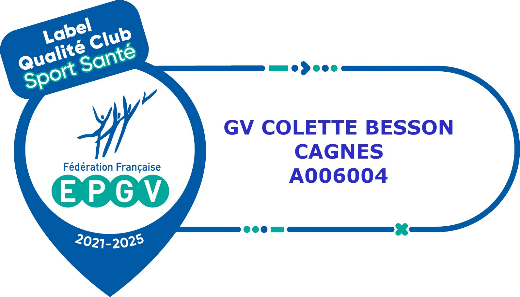 PLANNING 2023-2024JOURSHORAIRESLIEUANIMATRICESCOURSLundi9H00 -10H00CostamagnaNellySouplesse et renforcement  4Lundi10H10-11H10CostamagnaNellySouplesse et renforcement  4Lundi11H20-12H20CostamagnaNellyFitball, Pilates, stretching  3Lundi15H00-16H00Parcours de santéClaraRenfo, cardio, équilibre  3Lundi18H10-19H10BessonClaraCardio, renforcement  5Mardi9H15-10H15CostamagnaEvePhysioball      2Mardi18H10-19H10BessonInèsEquilibre coordination, mobilité  2Mercredi9H00-10HParcours de santéLaetitiaGainage cardio équilibre 3Mercredi10H30-11H30CostamagnaEveRenforcement, étirements  3Mercredi18H10-19H10BessonMarionRenfo, gainage, étirements  4/2Mercredi19H20-20H20BessonMarionZumba    5Jeudi9h-10hCostamagnaClaraYoga   2Jeudi9h30-11hRV Parking piscineAurélieMarche nordique/active/nordic yoga4Jeudi18H10-19H10BessonAlexandraGym douce, étirements  2Vendredi9H00 -10H00CostamagnaLaetitiaGym en profondeur, travail de la sangle abdominale   2Vendredi10H05-11H05CostamagnaLaetitiaGym en profondeur, travail de la sangle abdominale   2Vendredi18H10-19H10BessonEve Cardio, renforcement   4Samedi8H30-9H30BessonEvePilates matwork    3Samedi9H40-10H40BessonEveQi-Gong      2